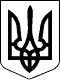 75 СЕСІЯ ЩАСЛИВЦЕВСЬКОЇ СІЛЬСЬКОЇ РАДИ7 СКЛИКАННЯРІШЕННЯ 29.08.2018рс. Щасливцеве                                   №  1170Про розгляд заяви     Розглянувши заяву громадянина України ***та надані документи, враховуючи затверджений генеральний план забудови с. Щасливцеве, с. Генічеська Гірка та селища Приозерне з зонуванням території та розвитком рекреаційної зони, керуючись ст.ст. 12,125,126,127 Земельного кодексу України, ст.26 Закону України «Про місцеве самоврядування в Україні» сесія сільської радиВИРІШИЛА:1.Відмовити гр. *** у затвердженні проекту землеустрою щодо відведення та передачі безоплатно у власність земельної ділянки, розташованої за адресою: с. Генічеська Гірка, вул. Виноградна, *** Генічеського р-ну Херсонської області кадастровий номер 6522186500:02:001:0692 площею  в зв’язку з невідповідністю фактично занятої площі з площею земельної ділянки зазначеної в проектній документації. 2.Контроль за виконанням рішення покласти на комісію з питань регулювання земельних відносин та охорони навколишнього середовища.Сільський голова                                                                         В.О.Плохушко